Publicado en Sevilla el 21/11/2018 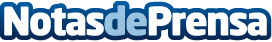 9.378 kms. De Olivares a Berkeley. Historias de emprendimiento andaluz en Silicon ValleyMás de 40 startups andaluzas reúnen sus experiencias para un manual de emprendimiento que llega hasta Estados Unidos, a partir de un proyecto de turismo de la Universidad de Sevilla, nacido en el Aljarafe sevillano y que terminó mostrándose como ejemplo de innovación en una de las universidades más prestigiosas de Silicon Valley. Los derechos del manual se destinarán a becas en emprendimientoDatos de contacto:Alejandro López663537176Nota de prensa publicada en: https://www.notasdeprensa.es/9-378-kms-de-olivares-a-berkeley-historias-de Categorias: Internacional Andalucia Turismo Emprendedores E-Commerce Recursos humanos Universidades http://www.notasdeprensa.es